MUSTAFA MEHMET AYKUTUzman DoktorGENEL BiLGiLERDoğum Yeri	: BirecikDoğum Tarihi	: 1965Branş	: Kulak Burun BoğazYabancı Dil	: İngilizceEĞİTİM  BİLGİLERİÜniversite: Ankara Üniversitesi Tıp Fakültesi Uzmanlık: Sivas Cumhuriyet Üniversitesi Tıp FakültesiÇALIŞTIĞI YERLER1-Nevşehir Devlet Hastanesi 2-Kayseri Eğitim Araştırma Hastanesi3-Özel Hastaneler4-Medişifa Tıp Merkezi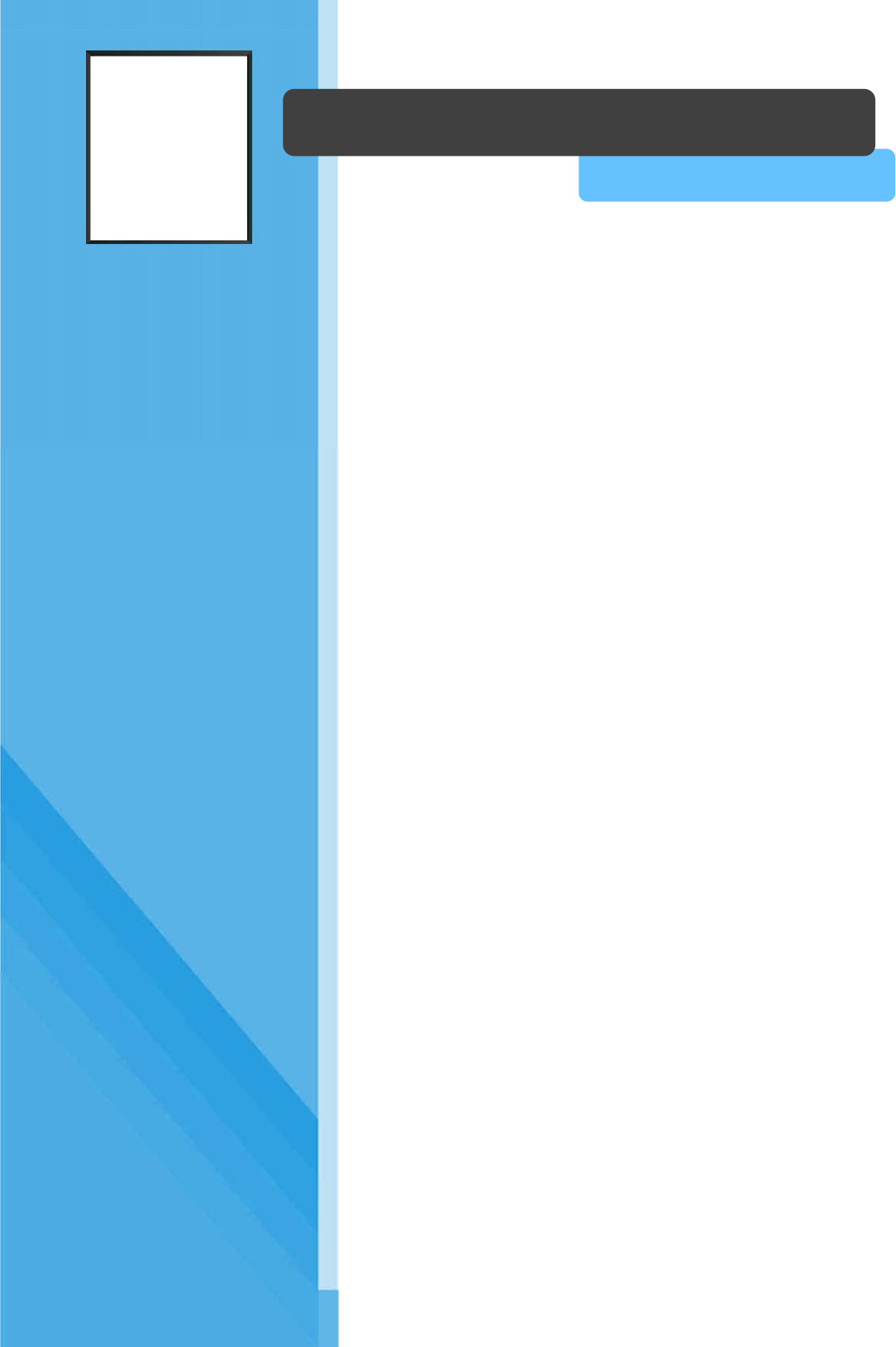 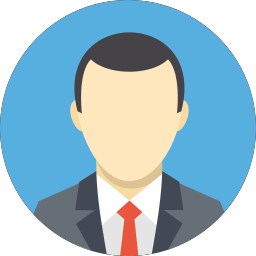 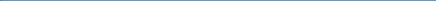                          KİŞİSEL BİLGİLER                                                                            Evli ve 3 Çocuk